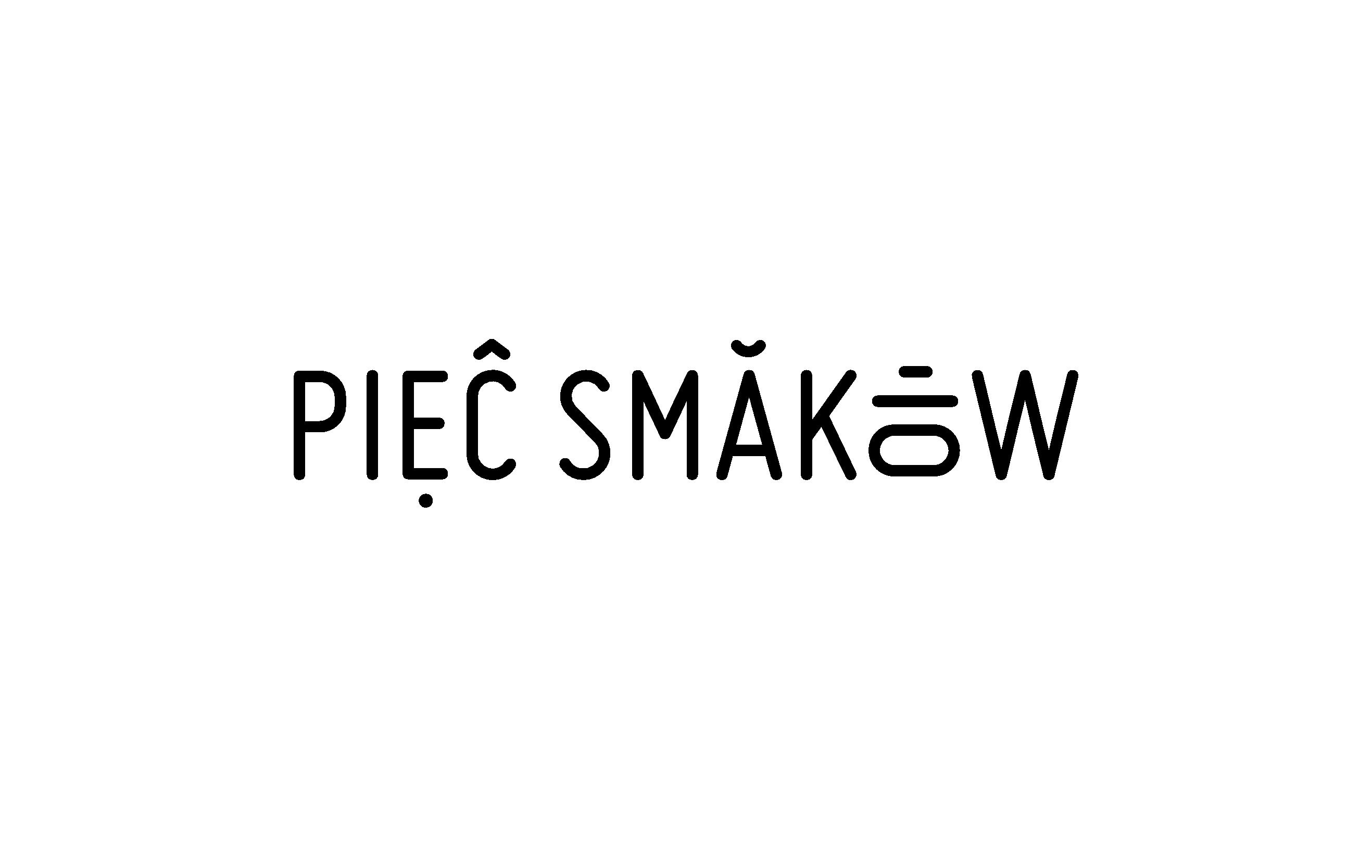 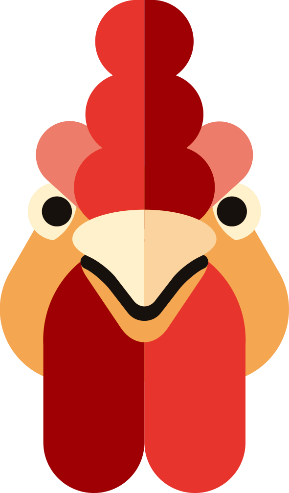 FORMULARZ ZGŁOSZENIOWY DO PEOPLE’S JURY 2017ZADANIENapisz recenzję wybranego filmu obejrzanego podczas wcześniejszych edycji Festiwalu Pięć Smaków. Może być to recenzja przygotowana podczas pracy w People’s Jury.Tytuł filmu, reżyser, kraj/e produkcji, rok produkcji………………………………………………………………………………………Recenzja………………………………………………………………………………………………………………………………………………………………………………………………………………………………………………………………………………………………………………………………………………………………………………………………………………………………………………………………………………………………………………………………………………………………………………………………………………………………………………………………………………………………………………………………………………………………………………………………………………………………………………………………………………………………………………………………………………………………………………………………………………………………………………………………………………………………………………………………………………………………………………………………………………………………………………………………………………Wypełniony formularz prosimy przesłać do 12-tego października na adres: jury@piecsmakow.plKontakt i dodatkowe informacje: jury@piecsmakow.plWysłanie zgłoszenia jest jednoznaczne z wyrażeniem zgody na gromadzenie i przetwarzanie danych osobowych przez Organizatora na cele związane z konkursem i innymi działaniami powiązanymi z Festiwalem Filmowym Pięć Smaków (zgodnie z ustawa z dnia 29 sierpnia 1997 r. o ochronie danych osobowych, Dz.U. 1997 Nr 133, poz. 883 z póź.)Imię i nazwiskoData urodzeniaTelefon kontaktowyAdres e-mailTelefon kontaktowyCzy potrzebujesz zakwaterowania w Warszawie?